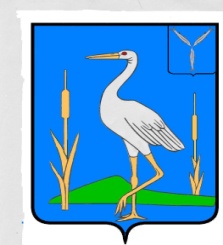 С О В Е ТБОЛЬШЕКАРАЙСКОГО МУНИЦИПАЛЬНОГО ОБРАЗОВАНИЯ РОМАНОВСКОГО  МУНИЦИПАЛЬНОГО РАЙОНА  САРАТОВСКОЙ ОБЛАСТИРЕШЕНИЕ№ 159от 18.11.2022 г.                                                             с. Большой КарайОб исполнении бюджетаБольшекарайского муниципальногообразования за 9 месяцев 2022 годаВ соответствии с Положением о бюджетном процессе в Большекарайском муниципальном образовании Романовского муниципального района Саратовской области и на основании Устава Большекарайского муниципального образования Романовского муниципального района Саратовской области Совет Большекарайского  муниципального образования:                  РЕШИЛ:    I.  Принять к сведению отчет об исполнении бюджета Большекарайского муниципального образования за 9 месяцев 2022 года согласно приложению:     по доходам в сумме 9306,4 тыс. рублей,     по расходам в сумме 8254,9 тыс. рублей,     с профицитом в сумме 1051,5 тыс. рублей.   II.  Настоящее решение подлежит обнародованию в  информационном сборнике   "Большекарайский вестник " и размещению на официальном сайте Большекарайского муниципального образования  https://bolshekarajskoe-r64.gosweb.gosuslugi.ru.Секретарь Совета Большекарайскогомуниципального образования                                             В.Н.ПлискинаПриложение  к решению 
Совета Большекарайского муниципального образования 
от  18.11.2022 г. № 159Приложение  к решению 
Совета Большекарайского муниципального образования 
от  18.11.2022 г. № 159Приложение  к решению 
Совета Большекарайского муниципального образования 
от  18.11.2022 г. № 159СведенияСведенияСведенияСведения                   об исполнении  бюджета Большекарайского муниципального образования Романовского муниципального района на 1 октября 2022 года                   об исполнении  бюджета Большекарайского муниципального образования Романовского муниципального района на 1 октября 2022 года                   об исполнении  бюджета Большекарайского муниципального образования Романовского муниципального района на 1 октября 2022 года                   об исполнении  бюджета Большекарайского муниципального образования Романовского муниципального района на 1 октября 2022 годав тыс.руб.Наименование показателейУточненные бюджетные назначения на 2022 годКассовое исполнение за январь-сентябрь 2022 года% исполненияДОХОДЫНалоговые и неналоговые доходы6 755,24 641,268,7Налог на доходы с физических лиц140,4115,982,5Налоги на товары (работы, услуги), реализуемые на территории Российской Федерации2 952,12 561,2Налоги на совокупный доход1 008,91 008,9100,0Налоги на имущество2 106,9553,526,3Государственная пошлина3,00,40,0Доходы от использования имущества,находящегося в государственной и муниципальной собственности421,9279,366,2Прочие неналоговые доходы122,0122,0100,0Безвозмездные перечисления4 754,24 665,298,1Безвозмездные перечисления от бюджетов других уровней4 754,24 665,298,1Дотации бюджетам муниципальным районам74,856,175,0Субсидии бюджетам бюджетной системы  Российской Федерации  (межбюджетные субсидии) 4 574,04 539,599,2Субвенции бюджетам бюджетной системы Российской Федерации105,469,666,0ИТОГО ДОХОДОВ11 509,49 306,480,9РАСХОДЫОбщегосударственные вопросы4 162,52 594,362,3Национальная оборона105,469,666,0Национальная экономика7 005,14 259,160,8Жилищно-коммунальное хозяйство1 578,61 320,583,7Образование5,04,080,0Социальная политика9,97,474,7ИТОГО РАСХОДОВ12 866,58 254,964,2Результат исполнения бюджета (дефицит "-", профицит "+")-1 357,11 051,5Источники финансирования1 357,1-1 051,5Изменение остатков средств на счетах по учету средств бюджетов1 357,1-1 051,5